När du har promenerat, cyklat eller dansat, fyller du i datum och rätt kodsiffra för aktiviteten på kortet. Kortet lämnas in i lådan på baksidan av PRO lokalen. Kom ihåg att hämta ett nytt aktivitetskort som finns utanför i lådan bredvid. Inlämnat aktivitetskort ger chans till vinst av fina priser. Utlottning sker en gång per månad. (Vinnare presenteras på PRO Björkskatans webbsida).Namn:  ..................................................................   Telefonnummer: .............................
Fyll i datum och kodsiffran 1, 2, 3, 4, 5, 6, 7, 8, 9, 10, 11, 12 eller 13 för genomförd aktivitet. 
1. Cykla		2. Qigong	 	3. Gång/stavgång/löpning	4.  Simning	5. Linedance
6. Boule		7. Styrketräning	8. Skidor, skridskor 	9. Sittgymnastik	
10. Racket - och bollsporter	11. Städning	12. Snöskottning	13. Trädgårdsarbete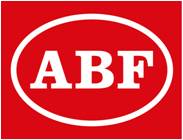 		Aktivitetskort    
		Fysisk aktivitet förbättrar hälsan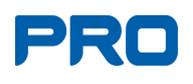 Förening BjörkskatanNär du har promenerat, cyklat eller dansat, fyller du i datum och rätt kodsiffra för aktiviteten på kortet. Kortet lämnas in i lådan på baksidan av PRO lokalen. Kom ihåg att hämta ett nytt aktivitetskort som finns utanför i lådan bredvid. Inlämnat aktivitetskort ger chans till 
vinst av fina priser. Utlottning sker en gång per månad. (Vinnare presenteras på PRO Björkskatans webbsida).Namn:  ..................................................................   Telefonnummer: ..........................................
Fyll i datum och kodsiffran 1, 2, 3, 4, 5, 6, 7, 8, 9, 10, 11, 12 eller 13 för genomförd aktivitet.

1. Cykla		2. Qigong	 	3. Gång/stavgång/löpning	4.  Simning	5. Linedance
6. Boule		7. Styrketräning	8. Skidor, skridskor 	9. Sittgymnastik	
10. Racket - och bollsporter 	11. Städning	12. Snöskottning	13. TrädgårdsarbeteKodDatumKodDatumKodDatumKodDatumKodDatumKodDatumKodDatumKodDatum